	MĚSTO ŽATEC	USNESENÍ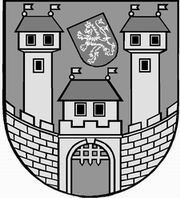 	z 	8	. jednání Rady města Žatce 	konané dne 	8.4.2014Usnesení č. 	198 /14	-	235 /14	 198/14	Schválení programu	 199/14	Kontrola usnesení	 200/14	Informace o investičních akcích	 201/14	Prodej pozemku k výstavbě RD, lokalita Kamenný vršek v Žatci	 202/14	Podnájemní smlouva	 203/14	Pronájem garáže v budově č.e. 2465 ul. Písečná v Žatci	 204/14	Prodej volných bytových jednotek v Žatci	 205/14	Smlouva o zřízení věcného břemene – stavba „NTL plynovod a přípojky pro 	30 RD – Žatec, U Flory“	 206/14	Smlouva o zřízení věcného břemene – stavba „Žatec – stavební úpravy STL 	a NTL plynovodů a přípojek"	 207/14	Smlouva o zřízení věcného břemene – stavba „Žatec, U Flory – horkovod“	 208/14	Smlouva o zřízení věcného břemene – stavba „Žatec, ul. U Flory, rozšíření IS	 pro 28 RD – splašková kanalizace a vodovod“	 209/14	Smlouva o budoucí smlouvě o zřízení věcného břemene – stavba 	„Vodovodní přípojka pro p.p.č. 6283/6“	 210/14	Smlouva o budoucí smlouvě o zřízení věcného břemene – stavba 	„Vodovodní přípojka pro p.p.č. 6290/10“	 211/14	Smlouva o budoucí smlouvě o zřízení věcného břemene – stavba 	„Vodovodní přípojka pro p.p.č. 6281/1“	 212/14	Smlouva o budoucí smlouvě o zřízení věcného břemene – stavba 	„Vodovodní přípojka pro p.p.č. 6290/12“	 213/14	Smlouva o budoucí smlouvě o zřízení věcného břemene – stavba 	„Vodovodní přípojka pro p.p.č. 6283/3“	 214/14	Smlouva o budoucí smlouvě o zřízení věcného břemene – stavba 	„Vodovodní přípojka pro p.p.č. 6262/33“	 215/14	Smlouva o budoucí smlouvě o zřízení věcného břemene – stavba „Vodovod 	a kanalizace, Stroupečská, Žatec – fyzické osoby“	 216/14	Smlouva o budoucí smlouvě o zřízení věcného břemene – stavba 	„Vodovodní přípojka pro p.p.č. 679/3, ul. Stroupečská“	 217/14	Smlouva o budoucí smlouvě o zřízení věcného břemene – stavba 	„Vodovodní přípojka pro p.p.č. 678/4, ul. Stroupečská“	 218/14	Smlouva o budoucí smlouvě o zřízení věcného břemene – stavba 	„Vodovodní přípojka pro zahradu na p.p.č. 6290/9, ul. Čeradická“	 219/14	Smlouva o budoucí smlouvě o zřízení věcného břemene – stavba 	„Vodovodní přípojka pro RD č.p. 3133, ul. Čeradická“	 220/14	Smlouva o budoucí smlouvě o zřízení věcného břemene – stavba 	„Vodovodní přípojka pro objekt na st.p.č. 4221“	 221/14	Smlouva o budoucí smlouvě o zřízení věcného břemene – stavba 	„Vodovodní přípojka pro objekt na st.p.č. 4172“	 222/14	Smlouva o budoucí smlouvě o zřízení věcného břemene – stavba 	„Vodovodní přípojka pro č.p. 703, ul. Šafaříkova“	 223/14	Smlouva o budoucí smlouvě o zřízení věcného břemene – stavba „11010-	048557, TMCZ Žatec, Mostecká OK“	 224/14	Smlouva o budoucí smlouvě o zřízení věcného břemene – stavba „Vjezd ke 	garáži, Žatec – fyzická osoba“	 225/14	Žatecká teplárenská, a.s.	 226/14	Výběr zhotovitele akce „ZŠ 28. října č.p. 1019, Žatec – Zajištění výměny 	vzduchu v I. PP dle hygienických předpisů“	 227/14	Zahájení zadávacího řízení – „Zajištění sběru, přepravy, využití a odstranění 	komunálních odpadů na katastrálním území města Žatec“	 228/14	Zahájení výběrového řízení pro realizaci stavby „Regenerace pravého břehu 	Ohře – I. etapa, Žatec“	 229/14	Rozpočtová změna – sociálně-právní ochrana dětí	 230/14	Rozpočtová změna – st. přísp. na pěstounskou péči	 231/14	Integrovaný dopravní systém kraje	 232/14	Souhlas s čerpáním investičního fondu	 233/14	Užití znaku Města Žatec	 234/14	Zápis z komise pro kulturu a cestovní ruch	 235/14	Dodatky k partnerským smlouvám a dohodám o partnerství (k projektu 	„Revitalizace víceúčelového sportovního areálu Mládí“)	 198/14	Schválení programuRada města Žatce projednala a schvaluje program jednání rady města.									 T:  8.4.2014	O:	p.	HAMOUSOVÁ	 199/14	Kontrola usneseníRada města Žatce projednala a bere na vědomí kontrolu usnesení z minulých jednání rady města.									 T:  8.4.2014	O:	p.	VAJDA	 200/14	Informace o investičních akcíchRada města Žatce bere na vědomí informaci o investičních akcích.									 T:  8.4.2014	O:	p.	TRÁVNÍČEK	 201/14	Prodej pozemku k výstavbě RD, lokalita Kamenný vršek v ŽatciRada města Žatce doporučuje zastupitelstvu města schválit prodej pozemku orné půdy p.p.č. 4614/54 o výměře 1268 m2 v k.ú. Žatec k výstavbě RD lokalita Kamenný vršek v Žatci fyzickým osobám za kupní cenu 2.482.744,- Kč a poplatky spojené s provedením smlouvy, dále doporučuje ZM schválit tyto podmínky:- kupní cena pozemku k výstavbě RD je stanovena částkou 1.958,- Kč za 1 m2- kupující uhradí poplatky spojené s provedením smlouvy- část kupní ceny ve výši 950,- Kč za 1 m2 bude zaplacena před podpisem kupní smlouvy- část kupní ceny ve výši 1.008,- Kč za 1 m2 bude zaplacena do 4 let od podpisu kupní smlouvy, její úhrada bude zajištěna prostřednictvím přímé vykonatelnosti, v případě dokončení stavby RD (dokončení stavby se rozumí vydání pravomocného rozhodnutí stavebního úřadu o povolení užívání stavby) do 4 let od podpisu kupní smlouvy bude tato část kupní ceny ve výši 1.008,- Kč za m2 převáděného pozemku prominuta- zřízení věcného práva předkupního pro Město Žatec po dobu 4 let ode dne vkladu do katastru nemovitostí za zaplacenou část kupní ceny.Kupní smlouva musí být podepsána do 2 měsíců ode dne schválení Zastupitelstvem města Žatce formou notářského zápisu.	T:	22.5.2014	O:	p.	TRÁVNÍČEK	 202/14	Podnájemní smlouvaRada města Žatce na základě žádosti Fotbalového klubu Slavoj Žatec – Občanské sdružení souhlasí s podnájmem prostoru hlavní restaurační místnosti a příslušejících sociálních zařízení včetně kuchyně v č.p. 1635 v Žatci a terasy na pozemku st.p.č. 5736 v k.ú. Žatec za účelem provozování hostinské činnosti na dobu určitou do 31.12.2016, podnájemce Žatecký pivovar, spol. s r.o.	T:	15.4.2014	O:	p.	TRÁVNÍČEK	 203/14	Pronájem garáže v budově č.e. 2465 ul. Písečná v ŽatciRada města Žatce schvaluje nájem garáže č. 1 v budově č.e. 2465 ul. Písečná v Žatci fyzickým osobám za účelem parkování osobního automobilu na dobu neurčitou od 15.04.2014 za měsíční nájemné 1.281,- Kč bez DPH.	T:	15.4.2014	O:	p.	TRÁVNÍČEK	 204/14	Prodej volných bytových jednotek v ŽatciRada města Žatce doporučuje zastupitelstvu města schválit prodej volných bytových jednotek: č. 2555/13 ul. Černobýla v Žatci o velikosti 1+2, plocha bytu 60,90 m2 s podílem společných částí budovy č.p. 2553, 2554, 2555 v Žatci a podílem pozemku st.p.č. 1115/1 o výměře 757 m2 v k.ú. Žatec o velikosti 609/41632 vzhledem k celku fyzickým osobám za kupní cenu 562.017,- Kč a poplatky spojené s provedením smlouvy, č. 2816/14 ul. Písečná v Žatci o velikosti 1+3, plocha bytu 68,20 m2 s podílem společných částí budovy č.p. 2815, 2816 v Žatci a podílem pozemku st.p.č. 5044 o výměře 680 m2 v k.ú. Žatec o velikosti 682/28304 vzhledem k celku fyzickým osobám za kupní cenu 577.814,- Kč a poplatky spojené s provedením smlouvy,č. 2819/13 ul. Písečná v Žatci o velikosti 1+3, plocha bytu 68,50 m2 s podílem společných částí budovy č.p. 2817, 2818, 2819 v Žatci a podílem pozemku st.p.č. 5040 o výměře 1043 m2 v k.ú. Žatec o velikosti 685/42456 vzhledem k celku fyzickým osobám za kupní cenu 570.084,- Kč a poplatky spojené s provedením smlouvy,č. 2833/28 ul. Dr. Václava Kůrky v Žatci o velikosti 0+2, plocha bytu 39,10 m2 s podílem společných částí budovy č.p. 2832, 2833, 2834 v Žatci a podílem pozemku st.p.č. 5081 o výměře 1067 m2 v k.ú. Žatec o velikosti 391/40636 vzhledem k celku fyzickým osobám za kupní cenu 386.800,- Kč a poplatky spojené s provedením smlouvy.	T:	22.5.2014	O:	p.	TRÁVNÍČEK	 205/14	Smlouva o zřízení věcného břemene – stavba „NTL plynovod a přípojky 	pro 30 RD – Žatec, U Flory“Rada města Žatce schvaluje v návaznosti na usnesení rady města č. 924/10 ze dne 08.10.2010 zřízení věcného břemene pro společnost Správa inženýrských sítí, s.r.o. na stavbu „NTL plynovod a přípojky pro 30 RD – Žatec, U Flory“ na pozemcích města: p.p.č. 4578/1, p.p.č. 6961/2 v k.ú. Žatec, jejímž obsahem je právo ke stavbě plynárenského zařízení, právo neomezeného přístupu a příjezdu k soustavě v souvislosti se zřizováním, provozem, opravami a údržbou, právo ochranného pásma a právo oprávněné strany vyplývající ze zákona č. 458/2000 Sb., energetický zákon, ve znění pozdějších předpisů.	T:	25.4.2014	O:	p.	TRÁVNÍČEK	 206/14	Smlouva o zřízení věcného břemene – stavba „Žatec – stavební úpravy 	STL a NTL plynovodů a přípojek"Rada města Žatce schvaluje v návaznosti na usnesení rady města č. 1067/12 ze dne 18.12.2012 zřízení věcného břemene pro společnost RWE GasNet, s.r.o. na stavbu „Žatec – stavební úpravy STL a NTL plynovodů a přípojek – ul. Černobýla, Husova, Malínská“ na pozemcích města“ p.p.č. 5564/4, p.p.č. 5564/7, p.p.č. 5564/8, p.p.č. 5564/24, p.p.č. 5564/39, p.p.č. 5564/46, p.p.č. 5577/6, p.p.č. 5615/3, p.p.č. 5616/4, p.p.č. 5616/15, p.p.č. 5617/6, p.p.č. 5660/4, p.p.č. 6993/5, p.p.č. 7016/3 v k.ú. Žatec, jejímž obsahem je právo ke stavbě plynárenského zařízení, právo neomezeného přístupu a příjezdu k soustavě v souvislosti se zřizováním, provozem, opravami a údržbou, právo ochranného pásma a právo oprávněné strany vyplývající ze zákona č. 458/2000 Sb., energetický zákon, ve znění pozdějších předpisů.	T:	25.4.2014	O:	p.	TRÁVNÍČEK	 207/14	Smlouva o zřízení věcného břemene – stavba „Žatec, U Flory – horkovod“Rada města Žatce schvaluje v návaznosti na usnesení rady města č. 1100/11 ze dne 05.12.2011 zřízení věcného břemene pro společnost Správa inženýrských sítí, s.r.o. na stavbu „Žatec, U Flory - horkovod“ na pozemku města p.p.č. 4578/1 v k.ú. Žatec, jejímž obsahem je uložení horkovodu do země, právo ochranného pásma a právo oprávněné strany vyplývající ze zákona č. 458/2000 Sb., energetický zákon ve znění pozdějších předpisů.	T:	25.4.2014	O:	p.	TRÁVNÍČEK	 208/14	Smlouva o zřízení věcného břemene – stavba „Žatec, ul. U Flory, rozšíření 	IS pro 28 RD – splašková kanalizace a vodovod“Rada města Žatce schvaluje v návaznosti na usnesení rady města č. 868/10 ze dne 20.09.2010 zřízení věcného břemene pro společnost Správa inženýrských sítí, s.r.o. na stavbu „Žatec, ul. U Flory, rozšíření IS pro 28 RD – splašková kanalizace a vodovod“ na pozemcích města: p.p.č. 6961/1, p.p.č. 4578/1 a p.p.č. 4578/39 PK 6961 v k.ú. Žatec, jejímž obsahem je uložení potrubního vedení vodovodu a kanalizace do země, právo ochranného pásma a právo oprávněné strany vyplývající ze zákona č. 274/2001 Sb., zákon o vodovodech a kanalizacích, ve znění pozdějších předpisů.	T:	25.4.2014	O:	p.	TRÁVNÍČEK	 209/14	Smlouva o budoucí smlouvě o zřízení věcného břemene – stavba 	„Vodovodní přípojka pro p.p.č. 6283/6"Rada města Žatce schvaluje Smlouvu o uzavření budoucí smlouvy o zřízení věcného břemene pro fyzické osoby na stavbu „vodovodní přípojka pro p.p.č. 6283/6, lokalita Černovka, k.ú. Žatec“ na pozemku města p.p.č. 6290/2 v k.ú. Žatec, jejímž obsahem bude zřízení vodovodní přípojky, právo ochranného pásma a právo oprávněné strany vyplývající ze zákona č. 274/2001 Sb., zákon o vodovodech a kanalizacích, ve znění pozdějších předpisů.	T:	8.5.2014	O:	p.	TRÁVNÍČEK	 210/14	Smlouva o budoucí smlouvě o zřízení věcného břemene – stavba 	„Vodovodní přípojka pro p.p.č. 6290/10“Rada města Žatce schvaluje Smlouvu o uzavření budoucí smlouvy o zřízení věcného břemene pro fyzické osoby na stavbu „vodovodní přípojka pro p.p.č. 6290/10, lokalita Černovka, k.ú. Žatec“ na pozemku města p.p.č. 6290/2 v k.ú. Žatec, jejímž obsahem bude zřízení vodovodní přípojky, právo ochranného pásma a právo oprávněné strany vyplývající ze zákona č. 274/2001 Sb., zákon o vodovodech a kanalizacích, ve znění pozdějších předpisů.	T:	8.5.2014	O:	p.	TRÁVNÍČEK	 211/14	Smlouva o budoucí smlouvě o zřízení věcného břemene – stavba 	„Vodovodní přípojka pro p.p.č. 6281/1"Rada města Žatce schvaluje Smlouvu o uzavření budoucí smlouvy o zřízení věcného břemene pro fyzické osoby na stavbu „vodovodní přípojka pro p.p.č. 6281/1, lokalita Černovka, k.ú. Žatec“ na pozemcích města: p.p.č. 6262/20 a p.p.č. 6281/2 v k.ú. Žatec, jejímž obsahem bude zřízení vodovodní přípojky, právo ochranného pásma a právo oprávněné strany vyplývající ze zákona č. 274/2001 Sb., zákon o vodovodech a kanalizacích, ve znění pozdějších předpisů.	T:	8.5.2014	O:	p.	TRÁVNÍČEK	 212/14	Smlouva o budoucí smlouvě o zřízení věcného břemene – stavba 	„Vodovodní přípojka pro p.p.č. 6290/12“Rada města Žatce schvaluje Smlouvu o uzavření budoucí smlouvy o zřízení věcného břemene pro fyzické osoby na stavbu „vodovodní přípojka pro p.p.č. 6290/12, lokalita Černovka, k.ú. Žatec“ na pozemku města p.p.č. 6290/2 v k.ú. Žatec, jejímž obsahem bude zřízení vodovodní přípojky, právo ochranného pásma a právo oprávněné strany vyplývající ze zákona č. 274/2001 Sb., zákon o vodovodech a kanalizacích, ve znění pozdějších předpisů.	T:	8.5.2014	O:	p.	TRÁVNÍČEK	 213/14	Smlouva o budoucí smlouvě o zřízení věcného břemene – stavba 	„Vodovodní přípojka pro p.p.č. 6283/3"Rada města Žatce schvaluje Smlouvu o uzavření budoucí smlouvy o zřízení věcného břemene pro fyzickou osobu na stavbu „vodovodní přípojka pro p.p.č. 6283/3, lokalita Černovka, k.ú. Žatec“ na pozemku města p.p.č. 6262/20 v k.ú. Žatec, jejímž obsahem bude zřízení vodovodní přípojky, právo ochranného pásma a právo oprávněné strany vyplývající ze zákona č. 274/2001 Sb., zákon o vodovodech a kanalizacích, ve znění pozdějších předpisů.	T:	8.5.2014	O:	p.	TRÁVNÍČEK	 214/14	Smlouva o budoucí smlouvě o zřízení věcného břemene – stavba 	„Vodovodní přípojka pro p.p.č. 6262/33"Rada města Žatce schvaluje Smlouvu o uzavření budoucí smlouvy o zřízení věcného břemene pro fyzickou osobu na stavbu „vodovodní přípojka pro p.p.č. 6262/33, lokalita Černovka, k.ú. Žatec“ na pozemku města p.p.č. 6262/20 v k.ú. Žatec, jejímž obsahem bude zřízení vodovodní přípojky, právo ochranného pásma a právo oprávněné strany vyplývající ze zákona č. 274/2001 Sb., zákon o vodovodech a kanalizacích, ve znění pozdějších předpisů.	T:	8.5.2014	O:	p.	TRÁVNÍČEK	 215/14	Smlouva o budoucí smlouvě o zřízení věcného břemene – stavba „Vodovod	 a kanalizace, Stroupečská, Žatec – fyzické osoby“Rada města Žatce schvaluje Smlouvu o uzavření budoucí smlouvy o zřízení věcného břemene pro společnost Severočeská vodárenská společnost a.s. a investora fyzické osoby na stavbu „vodovod a kanalizace, Stroupečská, Žatec – fyzické osoby“ na pozemcích města: p.p.č. 631/1, p.p.č. 656/3, p.p.č. 656/4, p.p.č. 671/1, p.p.č. 671/2, p.p.č. 6836/2, p.p.č. 6836/1 a p.p.č. 6837 v k.ú. Žatec, jejímž obsahem bude zřízení vodovodní přípojky, právo ochranného pásma a právo oprávněné strany vyplývající ze zákona č. 274/2001 Sb., zákon o vodovodech a kanalizacích, ve znění pozdějších předpisů.	T:	8.5.2014	O:	p.	TRÁVNÍČEK	 216/14	Smlouva o budoucí smlouvě o zřízení věcného břemene – stavba 	„Vodovodní přípojka pro p.p.č. 679/3, ul. Stroupečská"Rada města Žatce schvaluje Smlouvu o uzavření budoucí smlouvy o zřízení věcného břemene pro fyzické osoby na stavbu „vodovodní přípojka pro p.p.č. 679/3, ul. Stroupečská, k.ú. Žatec“ na pozemku města p.p.č. 6836/2 v k.ú. Žatec, jejímž obsahem bude zřízení vodovodní přípojky, právo ochranného pásma a právo oprávněné strany vyplývající ze zákona č. 274/2001 Sb., zákon o vodovodech a kanalizacích, ve znění pozdějších předpisů.	T:	8.5.2014	O:	p.	TRÁVNÍČEK	 217/14	Smlouva o budoucí smlouvě o zřízení věcného břemene – stavba 	„Vodovodní přípojka pro p.p.č. 678/4, ul. Stroupečská"Rada města Žatce schvaluje Smlouvu o uzavření budoucí smlouvy o zřízení věcného břemene pro fyzickou osobu na stavbu „vodovodní přípojka pro p.p.č. 678/4, ul. Stroupečská, k.ú. Žatec“ na pozemku města p.p.č. 6836/2 v k.ú. Žatec, jejímž obsahem bude zřízení vodovodní přípojky, právo ochranného pásma a právo oprávněné strany vyplývající ze zákona č. 274/2001 Sb., zákon o vodovodech a kanalizacích, ve znění pozdějších předpisů.	T:	8.5.2014	O:	p.	TRÁVNÍČEK	 218/14	Smlouva o budoucí smlouvě o zřízení věcného břemene – stavba 	„Vodovodní přípojka pro zahradu na p.p.č. 6290/9, ul. Čeradická"Rada města Žatce schvaluje Smlouvu o uzavření budoucí smlouvy o zřízení věcného břemene pro fyzické osoby na stavbu „vodovodní přípojka pro zahradu na p.p.č. 6290/9 ul. Čeradická, k.ú. Žatec“ na pozemcích města: p.p.č. 6289/2 a p.p.č. 6317/6 v k.ú. Žatec, jejímž obsahem bude zřízení vodovodní přípojky, právo ochranného pásma a právo oprávněné strany vyplývající ze zákona č. 274/2001 Sb., zákon o vodovodech a kanalizacích, ve znění pozdějších předpisů.	T:	8.5.2014	O:	p.	TRÁVNÍČEK	 219/14	Smlouva o budoucí smlouvě o zřízení věcného břemene – stavba 	„Vodovodní přípojka pro RD č.p. 3133, ul. Čeradická"Rada města Žatce schvaluje Smlouvu o uzavření budoucí smlouvy o zřízení věcného břemene pro fyzické osoby na stavbu „vodovodní přípojka pro RD č.p. 3133, ul. Čeradická, k.ú. Žatec“ na pozemcích města: p.p.č. 6290/2, p.p.č. 6317/6, p.p.č. 6290/11 a p.p.č. 6289/2 v k.ú. Žatec, jejímž obsahem bude zřízení vodovodní přípojky, právo ochranného pásma a právo oprávněné strany vyplývající ze zákona č. 274/2001 Sb., zákon o vodovodech a kanalizacích, ve znění pozdějších předpisů.	T:	8.5.2014	O:	p.	TRÁVNÍČEK	 220/14	Smlouva o budoucí smlouvě o zřízení věcného břemene – stavba 	„Vodovodní přípojka pro objekt na st.p.č. 4221"Rada města Žatce schvaluje Smlouvu o uzavření budoucí smlouvy o zřízení věcného břemene pro fyzickou osobu na stavbu „vodovodní přípojka pro objekt na st.p.č. 4221, ul. Čeradická, k.ú. Žatec“ na pozemcích města: p.p.č. 6290/2 a p.p.č. 6317/6 v k.ú. Žatec, jejímž obsahem bude zřízení vodovodní přípojky, právo ochranného pásma a právo oprávněné strany vyplývající ze zákona č. 274/2001 Sb., zákon o vodovodech a kanalizacích, ve znění pozdějších předpisů.	T:	8.5.2014	O:	p.	TRÁVNÍČEK	 221/14	Smlouva o budoucí smlouvě o zřízení věcného břemene – stavba 	„Vodovodní přípojka pro objekt na st.p.č. 4172"Rada města Žatce schvaluje Smlouvu o uzavření budoucí smlouvy o zřízení věcného břemene pro fyzickou osobu na stavbu „vodovodní přípojka pro objekt na st.p.č. 4172, ul. Čeradická, k.ú. Žatec“ na pozemcích města: p.p.č. 6290/2 a p.p.č. 6317/6 v k.ú. Žatec, jejímž obsahem bude zřízení vodovodní přípojky, právo ochranného pásma a právo oprávněné strany vyplývající ze zákona č. 274/2001 Sb., zákon o vodovodech a kanalizacích, ve znění pozdějších předpisů.	T:	8.5.2014	O:	p.	TRÁVNÍČEK	 222/14	Smlouva o budoucí smlouvě o zřízení věcného břemene – stavba 	„Vodovodní přípojka pro č.p. 703, ul. Šafaříkova"Rada města Žatce schvaluje Smlouvu o uzavření budoucí smlouvy o zřízení věcného břemene pro fyzickou osobu na stavbu „vodovodní přípojka pro č.p. 703, ul. Šafaříkova, k.ú. Žatec“ na pozemcích města: p.p.č. 4486/2 a p.p.č. 4486/8 v k.ú. Žatec, jejímž obsahem bude zřízení vodovodní přípojky, právo ochranného pásma a právo oprávněné strany vyplývající ze zákona č. 274/2001 Sb., zákon o vodovodech a kanalizacích, ve znění pozdějších předpisů.	T:	8.5.2014	O:	p.	TRÁVNÍČEK	 223/14	Smlouva o budoucí smlouvě o zřízení věcného břemene – stavba „11010-	048557, TMCZ Žatec, Mostecká OK“Rada města Žatce schvaluje Smlouvu o uzavření budoucí smlouvy o zřízení věcného břemene pro společnost Telefónica Czech Republic, a.s. na stavbu „11010-048557, TMCZ Žatec, Mostecká OK“ na pozemku města p.p.č. 6867/1  v k.ú. Žatec, jejímž obsahem bude vedení telekomunikačního optického kabelu, vyplývající ze zákona č. 127/2005 Sb., o elektronických komunikacích, ve znění pozdějších předpisů.	T:	8.5.2014	O:	p.	TRÁVNÍČEK	 224/14	Smlouva o budoucí smlouvě o zřízení věcného břemene – stavba „Vjezd ke 	garáži, Žatec – fyzická osoba“Rada města Žatce schvaluje Smlouvu o uzavření budoucí smlouvy o zřízení věcného břemene pro fyzickou osobu na akci „Vjezd ke garáži, Žatec – fyzická osoba“ přes pozemek města p.p.č. 7161/1 v k.ú. Žatec, jejímž obsahem bude právo zřízení a provozování vjezdu, právo přístupu a příjezdu přes pozemek v souvislosti se zřízením, provozem, opravou a údržbou vjezdu.	T:	8.5.2014	O:	p.	TRÁVNÍČEK	 225/14	Žatecká teplárenská, a.s.Rada města Žatce v působnosti valné hromady Žatecké teplárenské, a.s. bere na vědomí zápis z jednání představenstva společnosti č. 2/2014 a současně bere na vědomí výkaz zisku a ztrát ke dni 31.01.2014.	T:	11.4.2014	O:	PŘ. PŘEDST.	 226/14	Výběr zhotovitele akce „ZŠ 28. října č.p. 1019, Žatec – Zajištění výměny 	vzduchu v I. PP dle hygienických předpisů“Rada města Žatce projednala a v souladu se Zásadami a postupy Města Žatec pro zadávání veřejných zakázek – cenová poptávka schvaluje pořadí na prvních třech místech při hodnocení  nabídek  na akci  „ZŠ 28. října č.p. 1019, Žatec – Zajištění výměny vzduchu v I. PP dle hygienických předpisů“ takto:1. EXIMET PLAST s.r.o., Bílý vrch 925, 438 01 Žatec2. NOVOSTAVBY Žatec, Tyršova 269, 438 01 Žatec3. AZISAV s.r.o., Dobříčany 4, 438 01 ŽatecRada města Žatce schvaluje výsledek hodnocení a posouzení nabídek stanovené hodnotící komisí.Rada města Žatce zároveň ukládá starostce města Žatce podepsat smlouvu o dílo s vítězným uchazečem.	T:	10.4.2014	O:	p.	TRÁVNÍČEK	 227/14	Zahájení zadávacího řízení – „Zajištění sběru, přepravy, využití a 	odstranění komunálních odpadů na katastrálním území města Žatec"Rada města Žatce schvaluje zahájení otevřeného řízení podle ustanovení § 27 zákona č. 137/2006 Sb., o veřejných zakázkách v platném znění (dále jen „zákona o VZ“) v souladu se Zásadami a postupy pro zadávání veřejných zakázek Města Žatec s názvem „Zajištění sběru, přepravy, využití a odstranění komunálních odpadů na katastrálním území města Žatec“ v podobě zadávací dokumentace včetně příloh.Rada města Žatce zároveň schvaluje členy a náhradníky hodnotící komise, která dle § 71 odst. 3 zákona o VZ zároveň plní funkci komise pro otevírání obálek.	T:	8.4.2014	O:	p.	TRÁVNÍČEK	 228/14	Zahájení výběrového řízení pro realizaci stavby „Regenerace pravého 	břehu Ohře – I. etapa, Žatec“Rada města Žatce schvaluje výzvu k podání nabídky na veřejnou zakázku na stavební práce, zadanou jako zakázku malého rozsahu v souladu se zněním zákona č. 137/2006 Sb., o veřejných zakázkách, v platném znění a podmínkami stanovenými Zásadami a postupy pro zadávání veřejných zakázek Města Žatec na zhotovitele stavby „Regenerace pravého břehu Ohře – I. etapa, Žatec“ stanovené zadávací dokumentací pro výběr zhotovitele a schvaluje základní okruh zájemců, kterým bude výzva zaslána.Rada města Žatce schvaluje návrh SoD k předmětné veřejné zakázce.	T:	15.4.2014	O:	p.	TRÁVNÍČEK	 229/14	Rozpočtová změna – sociálně-právní ochrana dětíRada města Žatce schvaluje rozpočtovou změnu ve výši 1.306.000,00 Kč, a to zapojení účelové neinvestiční dotace do rozpočtu města.Účelový znak  13 011 -  neinvestiční účelová dotace z Ministerstva práce a sociálních věcí na činnosti vykonávané obcemi s rozšířenou působností v oblasti sociálně-právní ochrany dětí ve výši 1.305.694,00 Kč.	T:	20.4.2014	O:	p.	SEDLÁKOVÁ	 230/14	Rozpočtová změna – st. přísp. na pěstounskou péčiRada města Žatce schvaluje rozpočtovou změnu ve výši 144.000,00 Kč, a to zapojení účelového státního příspěvku do rozpočtu města.Účelový znak 13 010 – státní příspěvek Úřadu práce ČR na výkon pěstounské péče dle zákona č. 359/1999 Sb., o sociálně-právní ochraně dětí, ve znění pozdějších předpisů, na pokrytí nákladů na zajišťování pomoci osobám pečujícím, osobám v evidenci a svěřeným dětem, jakož i na provádění dohledu nad výkonem pěstounské péče ve výši 144.000,00 Kč.	T:	20.4.2014	O:	p.	SEDLÁKOVÁ	 231/14	Integrovaný dopravní systém krajeRada města Žatce projednala a neschvaluje zapojení městské hromadné dopravy v Žatci do integrovaného dopravního systému Ústeckého kraje.	T:	15.4.2014	O:	p.	DOBRUSKÝ	 232/14	Souhlas s čerpáním investičního fonduRada města Žatce projednala žádost ředitele Městského divadla Žatec, Dvořákova 27, Žatec Mgr. Martina Veselého a nesouhlasí s čerpáním investičního fondu organizace v celkové výši 240.000,- Kč na financování prací spojených s instalací oponové dráhy, mechanismu posuvu a opony.	T:	30.4.2014	O:	p.	ŠMERÁKOVÁ	 233/14	Užití znaku Města ŽatecRada města Žatce projednala žádost České rady dětí a mládeže o použití městského znaku pro potřeby neziskového festivalu na podporu voleb do Evropského parlamentu s názvem „Vím, proč volím on tour“ a v souladu s § 102, odst. 3, zákona č. 128/2000 Sb., o obcích, v platném znění, žádost schvaluje.	T:	10.4.2014	O:	p.	ŠMERÁKOVÁ	 234/14	Zápis z komise pro kulturu a cestovní ruchRada města Žatce bere na vědomí zápis z komise pro kulturu a cestovní ruch a současně schvaluje příspěvek fyzické osobě na pořádání jednodenního hudebního festivalu ve výši 20.000,- Kč, který byl navržen komisí pro kulturu a cestovní ruch dle jejího zápisu ze dne 26.03.2014.	T:	11.4.2014	O:	p.	ŠMERÁKOVÁ	 235/14	Dodatky k partnerským smlouvám a dohodám o partnerství (k projektu 	„Revitalizace víceúčelového sportovního areálu Mládí“)Rada města Žatce schvaluje uzavření dodatků k partnerským smlouvám a dohodám o partnerství k projektu „Revitalizace víceúčelového sportovního areálu Mládí“.	T:	15.4.2014	O:	p.	HAUFTOVÁ	 Místostarosta	Starostka	 Ing. Jan Novotný, DiS. v.r.	Mgr. Zdeňka Hamousová v.r.Za správnost vyhotovení: Pavlína KloučkováUpravená verze dokumentu z důvodu dodržení přiměřenosti rozsahu zveřejňovaných osobních údajů podle zákona č. 101/2000 Sb., o ochraně osobních údajů v platném znění.hlasůHamousováNovotnýHladkýHlávkováHolodňákKoptaŠtrosspro5////omluvenomluven/proti-zdržel se-hlasůHamousováNovotnýHladkýHlávkováHolodňákKoptaŠtrosspro5////omluvenomluven/proti-zdržel se-hlasůHamousováNovotnýHladkýHlávkováHolodňákKoptaŠtrosspro5////omluvenomluven/proti-zdržel se-hlasůHamousováNovotnýHladkýHlávkováHolodňákKoptaŠtrosspro5////omluvenomluven/proti-zdržel se-hlasůHamousováNovotnýHladkýHlávkováHolodňákKoptaŠtrosspro5////omluvenomluven/proti-zdržel se-hlasůHamousováNovotnýHladkýHlávkováHolodňákKoptaŠtrosspro5////omluvenomluven/proti-zdržel se-hlasůHamousováNovotnýHladkýHlávkováHolodňákKoptaŠtrosspro5////omluvenomluven/proti-zdržel se-hlasůHamousováNovotnýHladkýHlávkováHolodňákKoptaŠtrosspro5////omluvenomluven/proti-zdržel se-hlasůHamousováNovotnýHladkýHlávkováHolodňákKoptaŠtrosspro5////omluvenomluven/proti-zdržel se-hlasůHamousováNovotnýHladkýHlávkováHolodňákKoptaŠtrosspro5////omluvenomluven/proti-zdržel se-hlasůHamousováNovotnýHladkýHlávkováHolodňákKoptaŠtrosspro5////omluvenomluven/proti-zdržel se-hlasůHamousováNovotnýHladkýHlávkováHolodňákKoptaŠtrosspro5////omluvenomluven/proti-zdržel se-hlasůHamousováNovotnýHladkýHlávkováHolodňákKoptaŠtrosspro5////omluvenomluven/proti-zdržel se-hlasůHamousováNovotnýHladkýHlávkováHolodňákKoptaŠtrosspro5////omluvenomluven/proti-zdržel se-hlasůHamousováNovotnýHladkýHlávkováHolodňákKoptaŠtrosspro5////omluvenomluven/proti-zdržel se-hlasůHamousováNovotnýHladkýHlávkováHolodňákKoptaŠtrosspro5////omluvenomluven/proti-zdržel se-hlasůHamousováNovotnýHladkýHlávkováHolodňákKoptaŠtrosspro5////omluvenomluven/proti-zdržel se-hlasůHamousováNovotnýHladkýHlávkováHolodňákKoptaŠtrosspro5////omluvenomluven/proti-zdržel se-hlasůHamousováNovotnýHladkýHlávkováHolodňákKoptaŠtrosspro5////omluvenomluven/proti-zdržel se-hlasůHamousováNovotnýHladkýHlávkováHolodňákKoptaŠtrosspro5////omluvenomluven/proti-zdržel se-hlasůHamousováNovotnýHladkýHlávkováHolodňákKoptaŠtrosspro5////omluvenomluven/proti-zdržel se-hlasůHamousováNovotnýHladkýHlávkováHolodňákKoptaŠtrosspro5////omluvenomluven/proti-zdržel se-hlasůHamousováNovotnýHladkýHlávkováHolodňákKoptaŠtrosspro5////omluvenomluven/proti-zdržel se-hlasůHamousováNovotnýHladkýHlávkováHolodňákKoptaŠtrosspro5////omluvenomluven/proti-zdržel se-hlasůHamousováNovotnýHladkýHlávkováHolodňákKoptaŠtrosspro5////omluvenomluven/proti-zdržel se-hlasůHamousováNovotnýHladkýHlávkováHolodňákKoptaŠtrosspro5////omluvenomluven/proti-zdržel se-hlasůHamousováNovotnýHladkýHlávkováHolodňákKoptaŠtrosspro5////omluvenomluven/proti-zdržel se-hlasůHamousováNovotnýHladkýHlávkováHolodňákKoptaŠtrosspro5////omluvenomluven/proti-zdržel se-hlasůHamousováNovotnýHladkýHlávkováHolodňákKoptaŠtrosspro5////omluvenomluven/proti-zdržel se-hlasůHamousováNovotnýHladkýHlávkováHolodňákKoptaŠtrosspro5////omluvenomluven/proti-zdržel se-hlasůHamousováNovotnýHladkýHlávkováHolodňákKoptaŠtrosspro5////omluvenomluven/proti-zdržel se-hlasůHamousováNovotnýHladkýHlávkováHolodňákKoptaŠtrosspro5////omluvenomluven/proti-zdržel se-hlasůHamousováNovotnýHladkýHlávkováHolodňákKoptaŠtrosspro5////omluvenomluven/proti-zdržel se-hlasůHamousováNovotnýHladkýHlávkováHolodňákKoptaŠtrosspro5////omluvenomluven/proti-zdržel se-hlasůHamousováNovotnýHladkýHlávkováHolodňákKoptaŠtrosspro5////omluvenomluven/proti-zdržel se-hlasůHamousováNovotnýHladkýHlávkováHolodňákKoptaŠtrosspro5////omluvenomluven/proti-zdržel se-hlasůHamousováNovotnýHladkýHlávkováHolodňákKoptaŠtrosspro5////omluvenomluven/proti-zdržel se-hlasůHamousováNovotnýHladkýHlávkováHolodňákKoptaŠtrosspro5////omluvenomluven/proti-zdržel se-